                                                                                                         ПРОЕКТ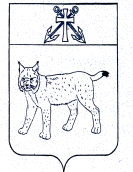 АДМИНИСТРАЦИЯ УСТЬ-КУБИНСКОГОМУНИЦИПАЛЬНОГО ОКРУГАПОСТАНОВЛЕНИЕс. Устье от                                                                                                                          №      									                     Об обеспечении доступа к информации о деятельности администрации Усть-Кубинского муниципального округа	В соответствии с пунктом 7 статьи 14 Федерального закона от 9 февраля 2009 года № 8-ФЗ «Об обеспечении доступа к информации о деятельности государственных органов и органов местного самоуправления», на основании статьи 42 Устава округа администрация округаПОСТАНОВЛЯЕТ:	1. Утвердить перечень информации о деятельности администрации Усть-Кубинского муниципального округа, порядок и периодичность ее размещения на официальном сайте Усть-Кубинского муниципального округа в информационно-телекоммуникационной сети "Интернет" (https://35ust-kubinskij.gosuslugi.ru) (прилагается).	2. Назначить администратором официального сайта Усть-Кубинского муниципального округа в информационно-телекоммуникационной сети "Интернет" (далее соответственно - сеть Интернет, интернет-сайт) отдел информационных технологий и защиты информации администрации округа (Каменецкая М.А.), возложив на него организационно-техническое сопровождение сайта.	3. Определить, что справочная информация о деятельности администрации округа, не представленная на интернет-сайте, предоставляется во время личного приема руководителями администрации округа, или по телефону: 8 (81753) 2-16-19, управляющий делами администрации округа (по работе с обращениями граждан).	4. Руководителям органов и структурных подразделений администрации округа, управляющему делами администрации округа, руководителям муниципальных учреждений и предприятий, подведомственных администрации округа,  оборудовать в занимаемых помещениях (зданиях) информационные стенды или технические средства для ознакомления пользователей информации с текущей информацией о деятельности администрации округа.	5. Установить, что ответственность за размещение и поддержание в актуальном состоянии информации на стендах, находящихся в занимаемых помещениях (зданиях), несут руководители органов  и структурных подразделений администрации округа, руководители муниципальных учреждений и предприятий, подведомственных администрации округа (лица, их замещающие).	6. Контроль за своевременным представлением достоверной информации о деятельности администрации округа и обеспечением доступа к вышеуказанной информации осуществляет глава округа.	7. Признать утратившим силу постановления администрации Усть-Кубинского муниципального района от 11 мая 2018 года № 447 «Об обеспечении доступа к информации о деятельности администрации Усть-Кубинского муниципального района». 	8. Настоящее постановление вступает в силу на следующий день после его официального опубликования. Глава округа                                                                                                      И.В. БыковУтвержденпостановлениемадминистрации округаот_____________  № (приложение)ПЕРЕЧЕНЬинформации о деятельности администрации Усть-Кубинского муниципального округа, порядок и периодичность ее размещения на официальном сайте Усть-Кубинского муниципального округа в информационно-телекоммуникационной сети "Интернет" (https://35ust-kubinskij.gosuslugi.ru) (далее также – интернет-сайт, сеть Интернет)--------------------------------<*> Муниципальные правовые акты:являющиеся нормативными правовыми актами;подлежащие размещению на интернет-сайте в сети Интернет в соответствии с требованиями действующего законодательства;определяющие задачи и функции органов (структурных подразделений) администрации округа;о создании, составе и полномочиях консультативных и координационных органов администрации округа;принятые в отношении проведения мероприятий, ярмарок, форумов на территории округа;устанавливающие ограничительные мероприятия в случае угрозы возникновения и распространения инфекционных заболеваний (эпидемий);о создании, реорганизации, изменении типа и ликвидации муниципальных организаций, об утверждении их уставов и внесении изменений в уставы.Подготовка информации для размещения на страницах сайта осуществляется органами и структурными подразделениями администрации округа, ответственными за предоставление доступа к соответствующему виду информации.Новостная лента сайта проверяется и обновляется ежедневно.Информация для размещения подается администратору сайта на электронных носителях.Размещение информации осуществляется администратором сайта не позднее 1 рабочего дня с момента ее предоставления.Перечень информацииПериодичность размещенияОтветственный за подготовку информации№ п/п1231.Общую информацию об администрации округа, в том числе:Общую информацию об администрации округа, в том числе:Общую информацию об администрации округа, в том числе:1.1Наименование и структура администрации округа, почтовый адрес, адрес электронной почты (при наличии), номер телефона, по которому предоставляется справочная информация о деятельности администрации округаПоддерживается в актуальном состоянииОтдел информационных технологий и защиты информации администрации округа1.2Сведения о полномочиях администрации округа, задачах и функциях органов и структурных подразделений администрации округа, перечень нормативных правовых актов, определяющих эти полномочия, задачи и функцииПоддерживается в актуальном состоянииРуководители органов и структурных подразделений администрации округа1.3Сведения о главе округа, заместителях главы округа, руководителях органов и структурных подразделений администрации округа, (фамилии, имена, отчества, а также при согласии указанных лиц иные сведения о них)Поддерживается в актуальном состоянииОтдел организационной работы администрации округа, отдел информационных технологий и защиты информации администрации района1.4Перечень муниципальных учреждениях и предприятиях, подведомственных администрации округа (при наличии), сведения об их задачах и функциях, а также почтовые адреса, адреса электронной почты (при наличии), номера телефонов справочных служб подведомственных организаций, информацию об официальных сайтах и официальных страницах подведомственных организаций (при наличии) с электронными адресами официальных сайтов и указателями данных страниц в сети "Интернет"Поддерживается в актуальном состоянииРуководители муниципальных учреждений и предприятий, подведомственных администрации округа1.5Сведения о средствах массовой информации, учрежденных администрацией района (при наличии)В течение 5 рабочих дней со дня регистрации средства массовой информации. Поддерживается в актуальном состоянииУправляющий делами администрации округа , отдел информационных технологий и защиты информации администрации округа1.6Перечни информационных систем, банков данных, реестров, регистров, находящихся в ведении администрации района, организаций, подведомственных администрации районаВ течение 10 рабочих дней со дня принятия соответствующего муниципального правового акта, изменения соответствующих сведенийНачальник финансового управления администрации округа1.7Информацию об официальных страницах администрации округа, органов администрации округа, муниципальных учреждений и предприятий, подведомственных администрации округа (при наличии) с указателями данных страниц в сети "Интернет"Поддерживается в актуальном состоянииОтдел информационных технологий и защиты информации администрации округа, руководители органов администрации округа, руководители муниципальных учреждений и предприятий, подведомственных администрации округа1.8Информацию о проводимых администрацией округа, органами администрации округа, муниципальными учреждениями и предприятиями, подведомственными администрации округа опросах и иных мероприятиях, связанных с выявлением мнения граждан (физических лиц), материалы по вопросам, которые выносятся на публичное слушание и (или) общественное обсуждение, и результаты публичных слушаний или общественных обсуждений, а также информацию о способах направления гражданами (физическими лицами) своих предложений в электронной формеВ течение 3 рабочих дней до дня проведения опроса и иных мероприятий, связанных с выявлением мнения гражданРуководители органов и структурных подразделений администрации округа, руководители муниципальных учреждений и предприятий, подведомственных администрации округа1.9Информацию о проводимых администрацией округа, органами администрации округа, муниципальными учреждениями и предприятиями, подведомственными администрации округа публичных слушаниях и общественных обсуждениях с использованием Единого порталаВ течение 3 рабочих дней до дня проведения публичных слушаний и общественных обсужденийРуководители органов и структурных подразделений администрации округа, руководители муниципальных учреждений и предприятий, подведомственных администрации округа2. Информацию о нормотворческой деятельности администрации округа, в том числе: Информацию о нормотворческой деятельности администрации округа, в том числе: Информацию о нормотворческой деятельности администрации округа, в том числе:2.1Муниципальные нормативные правовые акты, изданные администрацией округа, включая сведения о внесении в них изменений, признании их утратившими силу, признании их судом недействующими <*>, а также сведения о государственной регистрации муниципальных правовых актов в случаях, установленных законодательством Российской ФедерацииВ течение 5 рабочих дней со дня принятия. Поддерживается в актуальном состоянииУправляющий делами администрации округа, юридический отдел администрации округа2.2Тексты проектов муниципальных правовых актов, внесенных в представительные органы муниципального образованияВ течение 5 рабочих дней со дня принятия. Поддерживается в актуальном состоянииЮридический отдел администрации округа2.3Информацию о закупках товаров, работ, услуг для обеспечения муниципальных нужд в соответствии с законодательством Российской Федерации о контрактной системе в сфере закупок товаров, работ, услуг для обеспечения муниципальных нуждПоддерживается в актуальном состоянииСсылка на официальный сайт Российской Федерации в сети Интернет для размещения информации: www.zakupki.gov.ruОтдел закупок и тарифного регулирования администрации округа2.4Административные регламенты, стандарты государственных и муниципальных услугВ течение 5 рабочих дней со дня утверждения. Поддерживается в актуальном состоянииУправляющий делами администрации округа, юридический отдел администрации округа2.5Проекты муниципальных нормативных правовых актов для всеобщего ознакомления и направления заключения в рамках проведения антикоррупционной экспертизы, оценки регулирующего воздействия нормативных правовых актов, иных процедур общественного обсуждения проектов муниципальных правовых актовПоддерживается в актуальном состоянииРуководители организаций и структурных подразделений администрации округа, юридический отдел администрации округа2.6Проекты административных регламентов для всеобщего ознакомления и направления заключенияВ соответствии с Порядком разработки и утверждения административных регламентов предоставления муниципальных услуг, утвержденным постановлением администрации округа от 09.01.2023 N 36Руководители органов и структурных подразделений администрации округа, юридический отдел администрации округа2.7Установленные формы обращений, заявлений и иных документов, принимаемых администрацией округа к рассмотрению в соответствии с законами и иными нормативными правовыми актами, муниципальными правовыми актамиПоддерживается в актуальном состоянииРуководители органов и структурных подразделений администрации округа, отдел информационных технологий и защиты информации администрации округа2.8Порядок обжалования муниципальных правовых актов, и иных решений, принятых администрацией округа (ссылка на соответствующие нормативные правовые акты)Поддерживается в актуальном состоянииЮридический отдел администрации округа3.Информация о текущей деятельности администрации округаИнформация о текущей деятельности администрации округаИнформация о текущей деятельности администрации округа3.1Информация об участии администрации округа в государственных, муниципальных (ведомственных целевых) программах, приоритетных национальных проектах, приоритетных региональных проектахПоддерживается в актуальном состоянииЗаместители главы округа, руководители органов и структурных подразделений администрации округа, являющихся исполнителями мероприятий соответствующих программ3.2Информация о мероприятиях, проводимых администрацией округа, в том числе сведения об официальных визитах и о рабочих поездках руководителей и официальных делегаций администрации округа, информация о международном сотрудничестве, включая официальные тексты соответствующих международных договоров Российской ФедерацииАнонсы предстоящих мероприятий, визитов, поездок - не позднее 5 рабочих дней до даты мероприятия, визита, поездки.Сведения о результатах мероприятий, визитов, поездок - в течение 5 рабочих дней со дня завершения мероприятия, визита, поездкиРуководители органов и структурных подразделений администрации округа, отдел организационной работы администрации округа3.3Тексты и (или) видеозаписи официальных выступлений и заявлений главы округа и заместителей главы округаПо мере поступления информацииОтдел организационной работы администрации округа, отдел инфор-мационных технологий и защиты информации администрации округа3.4Информация о состоянии защиты населения и территорий от чрезвычайных ситуаций, принятых мерах по обеспечению их безопасности, прогнозируемых и возникших чрезвычайных ситуациях, приемах и способах защиты населения от них, а также информация, подлежащая доведению администрацией округа до сведения граждан и организаций в соответствии с нормативными правовыми актамиПоддерживается в актуальном состоянииОтдел безопасности, мобилизационной работы, ГО и ЧС администрации округа3.5Информация о результатах проверок, проведенных администрацией округа, подведомственными организациями в пределах их полномочий, а также о результатах проверок, проведенных в администрации округа, подведомственных организацияхВ течение 5 рабочих дней со дня проведения проверкиРуководители органов и структурных подразделений администрации округа4. Статистическую информацию о деятельности администрации округа, в том числе: Статистическую информацию о деятельности администрации округа, в том числе: Статистическую информацию о деятельности администрации округа, в том числе:4.1Статистические данные и показатели, характеризующие состояние и динамику развития экономической, социальной и иных сфер жизнедеятельности, регулирование которых отнесено к полномочиям администрации округаЕжеквартальноОтдел экономики, отраслевого развития и контроля администрации округа4.2Сведения об использовании администрацией округа, подведомственными организациями выделяемых бюджетных средствЕжеквартальноОрганы администрации округа - в отношении подведомственных организаций4.3Сведения о предоставленных организациям и индивидуальным предпринимателям льготах, отсрочках, рассрочках, о списании задолженности по платежам в бюджеты бюджетной системы Российской ФедерацииПоддерживается в актуальном состоянииФинансовое управление администрации округа5. Информацию о кадровом обеспечении администрации округа и противодействии коррупции, в том числе: Информацию о кадровом обеспечении администрации округа и противодействии коррупции, в том числе: Информацию о кадровом обеспечении администрации округа и противодействии коррупции, в том числе:5.1Порядок поступления граждан на муниципальную службуПоддерживается в актуальном состоянииОтдел обеспечения деятельности и кадровой работы администрации округа5.2Сведения о вакантных должностях муниципальной службы, имеющихся в администрации округаВ течение 2 рабочих дней после объявления вакантной должностиОтдел обеспечения деятельности и кадровой работы администрации округа5.3Квалификационные требования к кандидатам на замещение вакантных должностей муниципальной службыВ течение 2 рабочих дней со дня утвержденияОтдел обеспечения деятельности и кадровой работы администрации округа5.4Условия и результаты конкурсов на замещение вакантных должностей муниципальной службы в администрации округаУсловия конкурса размещаются не позднее 20 дней до дня проведения конкурса.Итоги конкурса - в течение 10 рабочих дней после проведения конкурсаОтдел обеспечения деятельности и кадровой работы администрации округа5.5Номера телефонов, по которым можно получить информацию по вопросу замещения вакантных должностей в администрации округаПоддерживается в актуальном состоянииОтдел обеспечения деятельности и кадровой работы администрации округа5.6Перечень образовательных организаций, подведомственных администрации округа (при наличии), с указанием почтовых адресов образовательных организаций, а также номеров телефонов, по которым можно получить информацию справочного характера об этих образовательных организацияхПоддерживается в актуальном состоянииУправление образования администрации округа6.Информация о работе администрации округа с обращениями граждан (физических лиц), организаций (юридических лиц), общественных объединений, государственных органов, органов местного самоуправления, в том числе:Информация о работе администрации округа с обращениями граждан (физических лиц), организаций (юридических лиц), общественных объединений, государственных органов, органов местного самоуправления, в том числе:Информация о работе администрации округа с обращениями граждан (физических лиц), организаций (юридических лиц), общественных объединений, государственных органов, органов местного самоуправления, в том числе:6.1Порядок и время приема граждан (физических лиц), в том числе представителей организаций (юридических лиц), общественных объединений, государственных органов, органов местного самоуправления, порядок рассмотрения их обращений с указанием актов, регулирующих эту деятельностьВ течение 2 рабочих дней со дня утверждения графика приема гражданУправляющий делами администрации округа6.2Обзоры обращений граждан (физических лиц), в том числе представителей организаций (юридических лиц), общественных объединений, государственных органов, органов местного самоуправления, а также обобщенную информацию о результатах рассмотрения этих обращений и принятых мерах1 раз в полугодиеУправляющий делами администрации округа6.3Фамилия, имя, отчество руководителя органа (структурного подразделения) администрации округа или иного должностного лица, к полномочиям которых отнесены организация приема граждан (физических лиц), в том числе представителей организаций (юридических лиц), общественных объединений, государственных органов, органов местного самоуправления, обеспечение рассмотрения их обращений, а также номер телефона, по которому можно получить информацию справочного характераПоддерживается в актуальном состоянииУправляющий делами администрации округа